Havnesårbarhedsvurdering Port Security Assessment – PSAHavn: UN/LOCODE: Stedsangivelse:           °          ’ Nord;          °          ’ Øst Postadresse på havn: CVR-nummer: Godkendelsesdato for eksisterende sårbarhedsvurdering: Godkendelsesdato for eksisterende sikringsplan: Ansøgning om godkendelse ved: Beskrivelse (større ændring eller andet): Anerkendt sikringsorganisation (RSO): 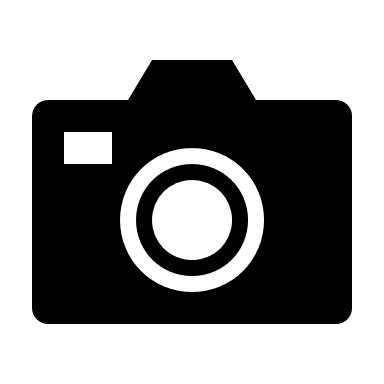 Dato for færdiggørelse af sårbarhedsvurdering: Sikringsrelaterede oplysninger, herunder havnesårbarhedsvurderinger og havnesikringsplaner og materiale relateret hertil, skal beskyttes mod uautoriseret adgang og udbredelse.IndledningBaggrundSårbarhedsvurderingen for havnen er udarbejdet i overensstemmelse med gældende krav i bekendtgørelse om sikring af havne og Europa-Parlamentets og Rådets direktiv 2005/65 (EF) om bedre havnesikring.Vejledning til udfyldelse af skabelonen findes i ”Vejledning til udfyldelse af skabelon til havnesårbarhedsvurdering PSA, Skridt-for-skridt guide,”, som ligger på Trafikstyrelsens hjemmeside. UdarbejdelseFølgende personer har deltaget i udarbejdelsen af sårbarhedsvurderingen:Sårbarhedsvurderingen er udarbejdet af en anerkendt sikringsorganisation (RSO) i samarbejde med politiet.Politikreds: Repræsentant for politiet: Bekræftelse på politiets medvirken fremsendes af politiets repræsentant til Trafikstyrelsen på mailadressen: maritimsikring@trafikstyrelsen.dk.ForkortelserFølgende forkortelser er brugt i sårbarhedsvurderingen:Beskrivelse af havnenDette afsnit indeholder oversigtskort samt relevante beskrivelser af havnen.Oversigtskort over havnens administrative område og nuværende sikringsmæssige afgrænsningFølgende kort over havnen er vedlagt som bilag til ansøgningen:  
Beskrivelse: Oversigtskort over ejendom, infrastruktur og havnefaciliteternes placering på havnenFølgende kort over havnen er vedlagt som bilag til ansøgningen:  
Beskrivelse: Liste over havnefaciliteter på havnenDette afsnit indeholder en liste over alle havnefaciliteter på havnen.Virksomhedsprofiler på havnenDette afsnit indeholder en beskrivelse af virksomheder på havnen uden for de sikrede havnefaciliteter.Der indsættes skemaer efter behov.Skibsaktiviteter og godshåndtering på havnenDette afsnit indeholder en beskrivelse af skibsaktiviteter og godshåndtering på havnen og havnefaciliteterne.Beskrivelse af anden aktivitet på havnenDette afsnit indeholder en beskrivelse af andre aktiviteter på havnen uden for de sikrede havnefaciliteter.Eksisterende sikringsforholdDette afsnit indeholder en kort overordnet beskrivelse af eksisterende forhold med sikringsmæssig betydning for havnen.I skemaerne indsættes ekstra linjer efter behov.Liste over beredskabsplanerOversigt over sikringstiltagDette afsnit indeholder en kort overordnet beskrivelse af de eksisterende sikringstiltag på havnen udenfor de sikrede havnefaciliteter.Beskrivelse af sikring på havnenBeskrivelse af proceduremæssige fremgangsmåder på havnenBeskrivelse af radio- og telekommunikationssystemer, herunder computersystemer og -netværk, samt cyber security på havnenOrganisationDette afsnit indeholder en beskrivelse af havnens generelle organisation og sikringsorganisation, herunder PSO samt personalegrupper med/uden sikringsansvar.Havnens generelle organisationVedlæg organisationsdiagram for havnens generelle organisation i et bilag til ansøgningen.Havnens sikringsorganisationVedlæg organisationsdiagram for havnens sikringsorganisation i et bilag til ansøgningen.Havnens sikringsansvarlige (PSO):Personalegrupper med sikringsopgaverPersonalegrupper uden sikringsopgaverPersonalegrupper som skal gennemgå baggrundstjekIdentifikation af vigtig ejendom, infrastruktur, politikker og procedurerDette afsnit, som er det grundlæggende element i analysedelen, indeholder en identifikation af vigtig ejendom, infrastruktur, politikker og procedurer for at identificere sårbare elementer på havnen udenfor de sikrede havnefaciliteter.I skemaerne indsættes alle relevante elementer. For hvert enkelt element sættes kryds for hvorvidt det er:sårbart (S) - dvs. har en konsekvens ved nedbrud/bortfaldvæsentligt (V) - dvs. har en værdi for havnenElementer, der vurderes til både at være sårbare (S) og væsentlige (V) i relation til formålet med maritim sikring, overføres til trusselsmatrixen i afsnit 6.2.Afkrydsning af ”Ikke relevant” i skemaerne benyttes kun i tilfælde af, at de enkelte skemaer ikke er relevante for havnen. Det kan f.eks. være tilfældet, hvis der ikke findes risikovirksomheder på havnen. I dette tilfælde afkrydses ”Ikke relevant” i skemaet 5.2 om risikovirksomheder.Ejendomme og bygninger mv. RisikovirksomhederPerimetersikring, skilte og belysning Sikrings- og overvågningsudstyr samt sikrings- og overvågningssystemerRadio- og telekommunikationssystemer, herunder computersystemer og -netværk samt cyber security Trafikstyringssystemer og navigationshjælpemidlerAdgang til havnen fra landsidenAdgang til havnen fra søsidenGods- og lasthåndteringKraftværker og vandforsyningHavnefartøjerPersonale ved havnenEksterne samarbejdspartnere og leverandørerVelkendte sikringsproblematikker og andetTruslerDette afsnit indeholder en beskrivelse af trusselsbilledet samt en vurdering af til- og fravalg af trusler og en sammenfatning af disse.Vurdering af truslerI dette afsnit beskrives det overordnede trusselsbillede på havnen, hvorefter der på baggrund af trusselsbilledet foretages en vurdering af til- og fravalg af trusler.Liste over trusler I skemaet indsættes relevante fra foregående afsnit. Skemaet indeholder ni fortrykte trusler som altid skal vurderes, men listen er ikke udtømmende og suppleres efter behov.For de ni fortrykte trusler sættes kryds i første kolonne, hvis truslen er relevant for havnen. Alle relevante trusler (både de fortrykte og evt. supplerende trusler) overføres til trusselsmatrixen i afsnit 6.2.Sammenfatning af sårbare og væsentlige elementer med relevante truslerI skemaet sammenfattes de elementer, som i afsnit 5 er vurderet til både at være sårbare (S) og væsentlige (V), med de relevante trusler, som er identificeret under afsnit 6.1.Der laves en risikovurdering i afsnit 7.2 for hver kryds i trusselsmatrixen i afsnit 6.2.1. Derudover indskrives de i listen over risikovurderinger i afsnit 7.1.Der indsættes skemaer efter behov.TrusselsmatrixRisikovurdering af sårbar ejendom, infrastruktur samt sårbare elementerDette afsnit indeholder risikovurderinger samt en samlet oversigt over risikovurderingerne.Liste over risikovurderingerDe sårbare elementer og identificerede trusler, som er identificeret i trusselsmatrixen i afsnit 6.2, og som der skal udarbejdes risikovurdering af, oplistes og nummereres i skemaet. RisikovurderingDer udarbejdes risikovurderinger i overensstemmelse med listen over risikovurderinger i afsnit 7.1.Der er metodefrihed i forhold til risikovurderingsmodel. Der kan tages udgangspunkt i nedenstående skema, som kan kopieres efter behov.Konklusion og resumeDette afsnit indeholder en konklusion, herunder havnens indstilling til den sikringsmæssige afgrænsning, samt et samlet resume af havnesårbarhedsvurderingen. Hvordan blev sårbarhedsvurderingen udført?Beskrivelse af sårbarhedspunkter og modforanstaltninger på 3 niveauerNavnFunktionForkortelseBeskrivelseBilag nr.BilagsnavnBilag nr.BilagsnavnIMO havnefacilitets nummerFacilitetens navnGodkendelsesdato for eksisterende sikringsplanBeskrivelseNavnAdresseBeskrivelse af placering på havnenAntal medarbejdereAktiviteterRisikovirksomhedØvrige relevante forholdBeskrivelseNavnAdresseBeskrivelse af placering på havnenAntal medarbejdereAktiviteterRisikovirksomhedØvrige relevante forholdBeredskabsplanBeskrivelseFysisk sikringBeskrivelseProcedurerBeskrivelseRadiosystemer mv.BeskrivelsePSONavnTitelUddannelseFunktionIntern/eksternAntalSikringsrelateret uddannelseFunktionAntalEvt. sikringsrelateret uddannelse/træningSVBeskrivelse[Ikke relevant]SVBeskrivelse[Ikke relevant]SVBeskrivelse[Ikke relevant]SVBeskrivelse[Ikke relevant]SVBeskrivelse[Ikke relevant]SVBeskrivelse[Ikke relevant]SVBeskrivelse[Ikke relevant]SVBeskrivelse[Ikke relevant]SVBeskrivelse[Ikke relevant]SVBeskrivelse[Ikke relevant]SVBeskrivelse[Ikke relevant]SVBeskrivelse[Ikke relevant]SVBeskrivelse[Ikke relevant]SVBeskrivelse[Ikke relevant]Relevant  TrusselBeskadigelse eller ødelæggelse af havnen f.eks. ved hjælp af sprængstofanordninger, ildspåsættelse, sabotage eller hærværkManipulation af lasten herunder smugling af våbenUautoriseret adgang til områder med adgangsbegrænsningBlokering af havneindløb, sluser, adgangsveje osv.Nukleare, biologiske og kemiske angrebHacking og kompromittering af IT-systemerStrømafbrydelseManipulation af havnens farvandsafmærkning, køretøjer, lasteudstyr havnefartøjer etc.Benyttelse af havnen som adgangsvej eller middel til det egentlige mål (havnefacilitet, skib)TrusselTrusselTrusselTrusselTrusselNummerRisikovurderingRISIKOVURDERINGRISIKOVURDERINGNummer (jf. afsnit 7.1): Dato: Sårbarhed (jf. afsnit 6.2.1): Trussel (jf. afsnit 6.2.1): Konsekvens:(Personer, økonomi, miljø, anseelse)1. Begrænset2. Moderat3. Alvorlig4. Meget alvorlig5. KritiskSandsynlighed:(Motivation, evne, kompleksitet, resurser)I.   Meget usandsynligII.  Overvejende usandsynligIII. SandsynligIV. Overvejende sandsynligV.   Meget sandsynligRisikoniveauet kan accepteres, hvis man havner i det grønne eller grå felt.Hvis risikovurderingen viser, at risikoniveauet ikke kan accepteres (dvs. at man havner i gult, orange eller rødt felt i matrixen), skal der udpeges nye eller stærkere sikringstiltag. Risikoniveauet kan accepteres, hvis man havner i det grønne eller grå felt.Hvis risikovurderingen viser, at risikoniveauet ikke kan accepteres (dvs. at man havner i gult, orange eller rødt felt i matrixen), skal der udpeges nye eller stærkere sikringstiltag. Eksisterende sikringstiltag: Eksisterende sikringstiltag: Forslag til yderligere sikringstiltag: Sikringsniveau 1: Sikringsniveau 2: Sikringsniveau 3: Forslag til yderligere sikringstiltag: Sikringsniveau 1: Sikringsniveau 2: Sikringsniveau 3: Sikringsniveau 1Sikringsniveau 1SårbarhedspunktModforanstaltningSikringsniveau 2Sikringsniveau 2SårbarhedspunktModforanstaltningSikringsniveau 3Sikringsniveau 3SårbarhedspunktModforanstaltning